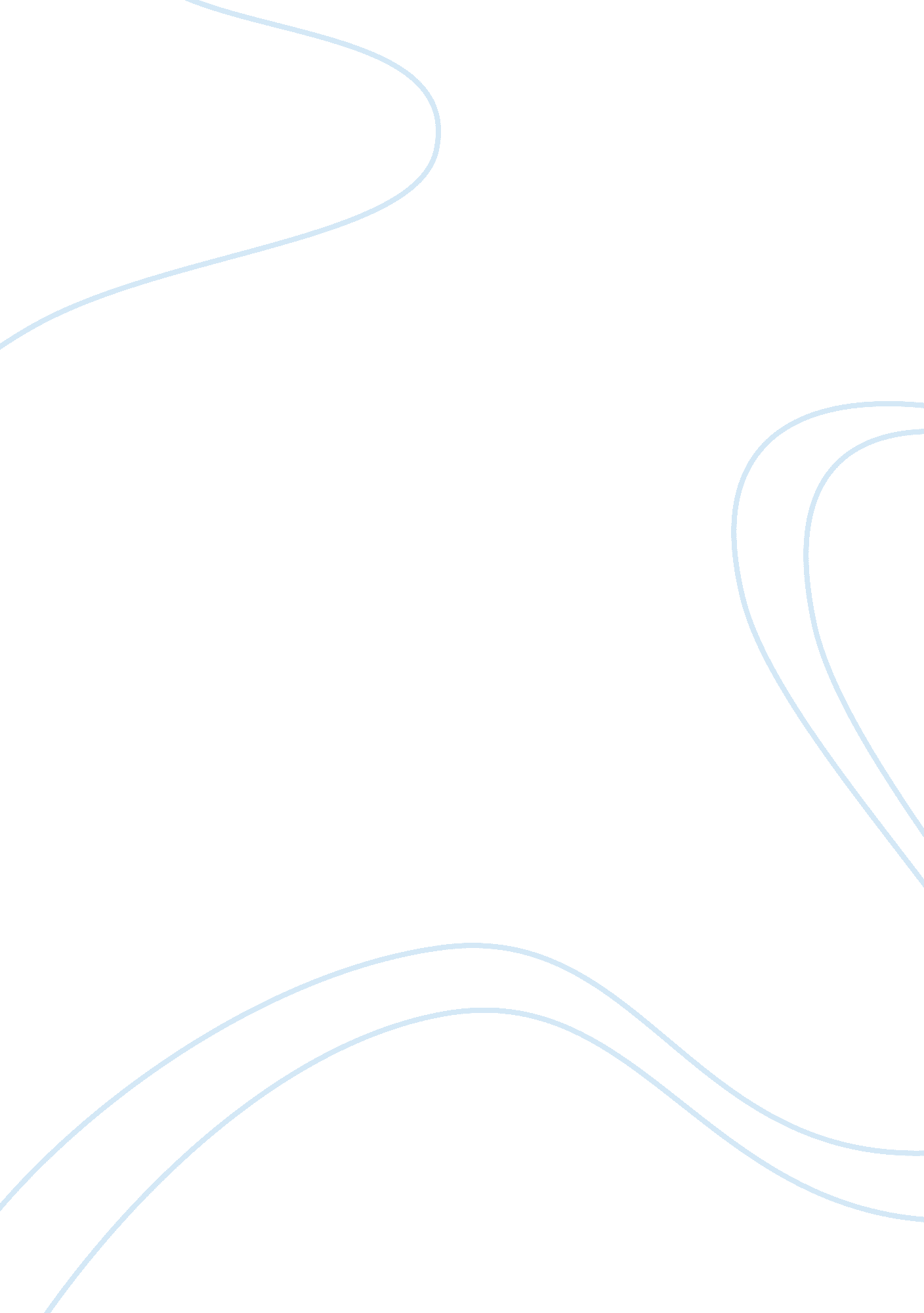 Johnny depp biographyBusiness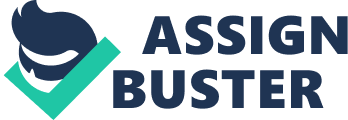 “ We’re all damaged in our own way. Nobody’s perfect. I think we’re all somewhat screwy. Every single one of us.” (Chandler). John Christopher Depp, born June 9th 1963 in Owensboro, Kentucky to John Christopher and Betty Sue Palmer, started his own journey through life (Designs). Although Johnny Depp didn’t take to school, sports he always did love playing the guitar and participating in his band “ The Kids”, there wasn’t much that interested Depp throughout his childhood (Designs). Depp kept to himself, on a daily basis he locked himself in his room and taught himself how to play guitar, living an antisocial life until acting came along and changed that (Designs). Johnny Depp is one of the greatest actors we have nowadays, his chaotic childhood life, Depp’s achievements within his career, movies that relate to things that occurred in his life as a child and young adult, and movies that have made Johnny Depp memorable. According to Johnny Depp as he once had said, “ My body is my journal, and my tattoos are my story.” (Chandler). This statement shows what he feels about himself, and how each thing about him reflects something of him in the past. Each passing year of his childhood and teenage years, new challenges were thrown at him, such as his Grandpa, who he called Pawpaw passed away (Designs). This traumatic experience hit Johnny hard as a little seven year old boy, and then the big move to Miramar, Florida, in 1970 devastated him (Designs). Only a few years later at the age of 15 his parents had gotten a divorce and left, Johnny being the youngest of the four children always had to go pick up the weekly child support checks (source ). Age 20 he married Lori Anne Allison, soon meeting actor and previous boyfriend, Nicholas Cage, starting the begging to his acting career (source 2). The movie that started Depp’s acting career was the 1984 version of The Nightmare on Elm Street (source 2) as the delicious teenage boyfriend that every girl wanted, leading him to the career that pursued him to fame. Above all, Depp has had numerous amounts of achievements in twenty-seven years of acting. Nominated for: best actor, Golden Globe Awards, Oscar nominees, Saturn Awards, BAFTA Film Awards, Critics Choice Awards, CFCA Award, Empire Award, and many more, making Depp more and more familiar to audiences of all ages. In 2000 Depp won the Blockbuster Entertainment Award for favorite actor on the horror film “ Sleepy Hollow” (1999), in 2004 was awarded an Empire Award for best actor in Pirates of the Caribbean: Curse of the black Pearl (2003), in 2006 yet another Empire Award for Depp and his silly performance as Mr. Willy Wonka in Charlie and the Chocolate Factory, a fantasy adventure genre, directed and filmed by Tim Burton in 2005, 2008 a golden globe for best performance by an actor in a motion picture- Musical and comical genre for: Sweeny Todd: the Demon Baber of Fleet street (2007), 2003 at the Hollywood film festival won the Actor of the Year, 2004 won the audience award for the best international actor: for Pirates of the Caribbean: curse of the black pearl (2003), 2011 Depp won the Blimp Award for two movies one was the favorite movie actor for: Alice in Wonderland (2010) and the other was for the favorite male movie star for: Pirates of the Caribbean: At World’s End (2007) (Inc. ). all these accomplishments from one actor plus at least 50 or more nominations shows great acting skills, and proves to the world that he knows what he is doing and that so many people treasure Johnny Depp as not only an actor, but a person that deserves to be awarded for his accomplishments. Although many other actors and actresses are very memorable, Johnny Depp is by far one of the main actors that will never be forgotten. He has performed in at least 44 movies (questions), with various genres such as horror, Disney, comedy, suspense, and action. In almost every movie Depp plays the wild and random character, such as Willy Wonka in Charlie and the Chocolate factory, Captain Jack Sparrow in the Pirates of the Caribbean series, Edward Scissorhands, Ichabod Crane in Sleepy Hollow, and many more make Johnny Depp a beloved and memorable character as well as actor for all audiences. In Charlie and the Chocolate Factory, filmed by Tim Burton, Depp played the eccentric and “ creepy”, Willy Wonka. As an actor Depp has been able to play his roles and know what he is doing but at the same time be yourself, as Depp once stated “ With any part you play, there is a certain amount of yourself in it. There has to be, otherwise it’s just not acting. It’s lying. ” (Chandler). Acting as Willy Wonka he had to bring out his sense of humor and even the dumbest things he says, like “ Let’s boogie!” makes his character stand out, his actions such as running into his glass elevator, and how he reacts to being that character. Now as Captain Jack Sparrow, a thieving pirate always in search of treasure at the same time looking for the Black Pearl in which he sold his soul to Davey Jones for. Depp becomes the star of each movie with every new breathtaking character and performance. With this Johnny has movie after movie that relates to what events have happened to him in his lifetime especially as a younger child, but there are few main ones. Johnny Depp is one of the few actors that have had a story that is more than just performing in front of someone and then getting auditions. Johnny had a rough life and had to work toward what he wanted in order to make something of himself in life. By dating Lori Anne Allison and getting to meet her ex boyfriend and actor, Nicholas Cage, started his way to fame (Designs). Depp starred in the movie, “ What’s Eating Gilbert Grape” in 1993 as Gilbert Grape (questions). Gilbert who has to take a step up to be like a Dad due to the death of the families father and care for his brother Arnie who is mentally challenged, and his obese mother, which gets in the way when love shows up unexpectedly (1990-2011 IMDb. com). This movie relates to him greatly, it shows his true character of quiet and shy but loving, and affectionate, even violent at times, and relates to events in his life time. Depp’s father leaving at age 15 due to a divorce, having three other siblings to help care for even being the youngest in the household put a lot of pressure on Depp (Designs). Having to step up at that early of an age, trying to make a living for yourself off child support and a band that doesn’t receive much income is tough to live by. Gilbert and Depp share many characteristics. Basically all the characters Depp has played with many oddities, they are usually outcasts to society, and look weird or funny with their appearances. ((IMDb)). Edward Scissorhands (1990), Pirates of the Caribbean, Charlie and the Chocolate Factory (2005), and Sweeny Todd: The Demon Baber of Fleet Street(2007) are just a few of the very eccentric characters that Johnny Depp has performed as in his career ((IMDb)). All these “ odd” characters represents him, he never fit in much, basically an outcast throughout most of his life until his career in acting blossomed, show his true personality and what makes him, him not someone else. Above all Depp has had many great achievements in his 27 years of acting, and with each year he grows better. Every character he plays resembles him in some form or another. In each film Johnny brings the characters out and makes them have a purpose in the film, from his charming personality, to his breathtaking performances prove Depp to be one of the best Hollywood actors we have. His chaotic childhood life, Depp’s achievements within his career, movies that relate to things that occurred in his life as a child and young adult, and movies that have made Johnny Depp memorable, and is one the greatest actors we have nowadays. Without him most of the movies everyone loves and cherishes probably wouldn’t even be remembered, Depp has a way of bringing each character out no matter what the part is, or even how hard it is. Since Johnny Depp started acting he has raised the standards for each actor, his acting makes him the best he can be and almost the highest paid actor by making about $165 million dollars total net worth per year (Hollyworth) . With all the drama, hardships, moving around, and jobs Depp has had, he will always be remembered as one of the greatest actors Hollywood has ever had. 